Publicado en Santiago de Compostela el 15/11/2022 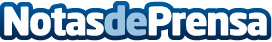 El Presidente de la Xunta inaugura la nueva sede del CEIN de DXC Technology en GaliciaLa nueva sede refuerza el compromiso de DXC con Galicia, materializado en importantes inversiones y un aumento del 50% de la plantilla, ampliando sus capacidades en Big Data, Analytics, Business Intelligence e Inteligencia ArtificialDatos de contacto:María Guijarro622836702Nota de prensa publicada en: https://www.notasdeprensa.es/el-presidente-de-la-xunta-inaugura-la-nueva Categorias: Telecomunicaciones Inteligencia Artificial y Robótica Galicia Premios Actualidad Empresarial http://www.notasdeprensa.es